Выход на природу Золотая Осень.В нашей группе  есть хорошая традиция, осенние походы, которая объединяет воспитателей, родителей, детей. Наши походы разнообразны и насыщенны двигательным содержанием: совместные подвижные игры, конкурсы, викторины. Тематика походов направлена на ознакомление с природой родного края, воспитание бережного отношения к окружающей среде.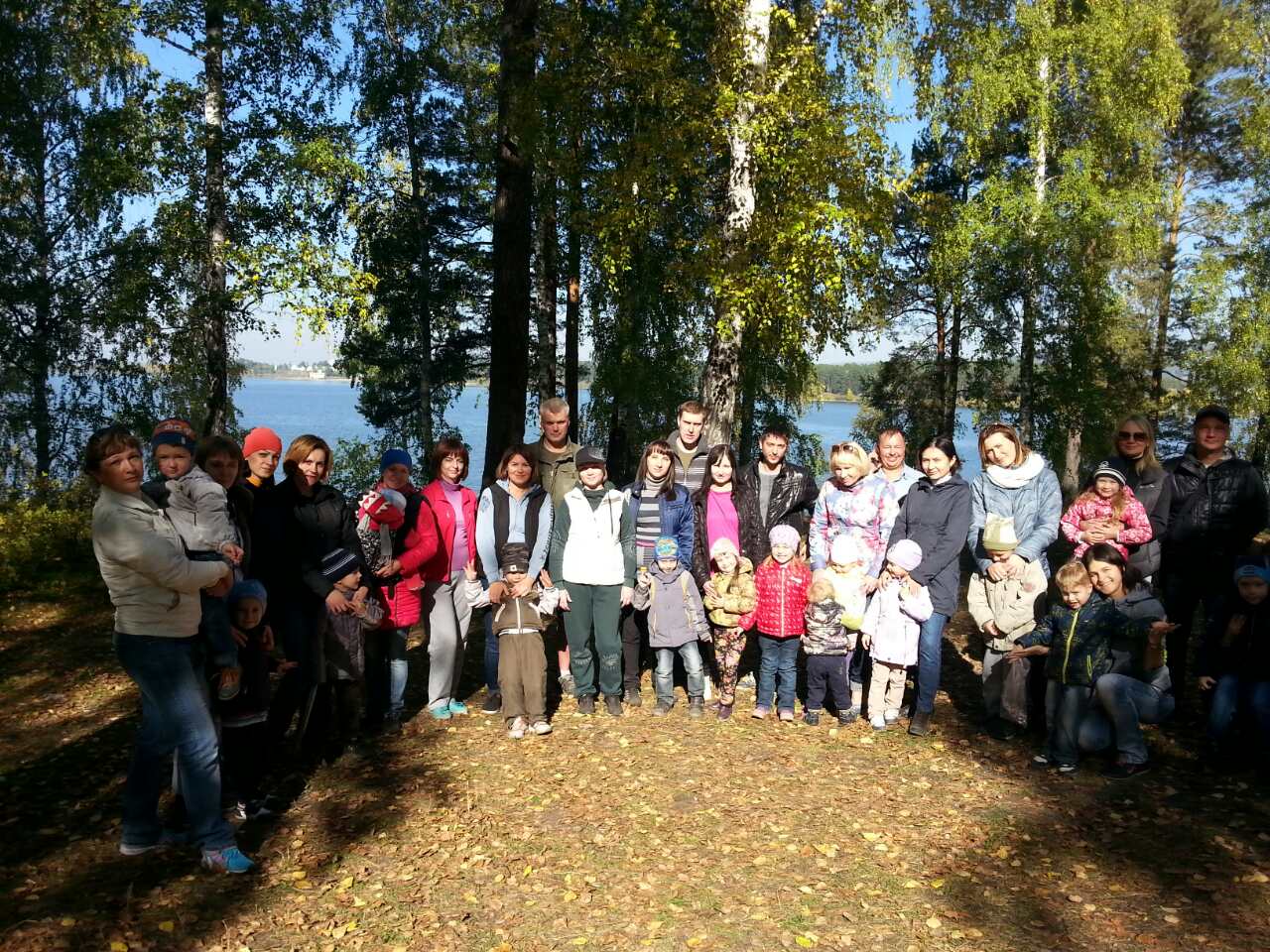 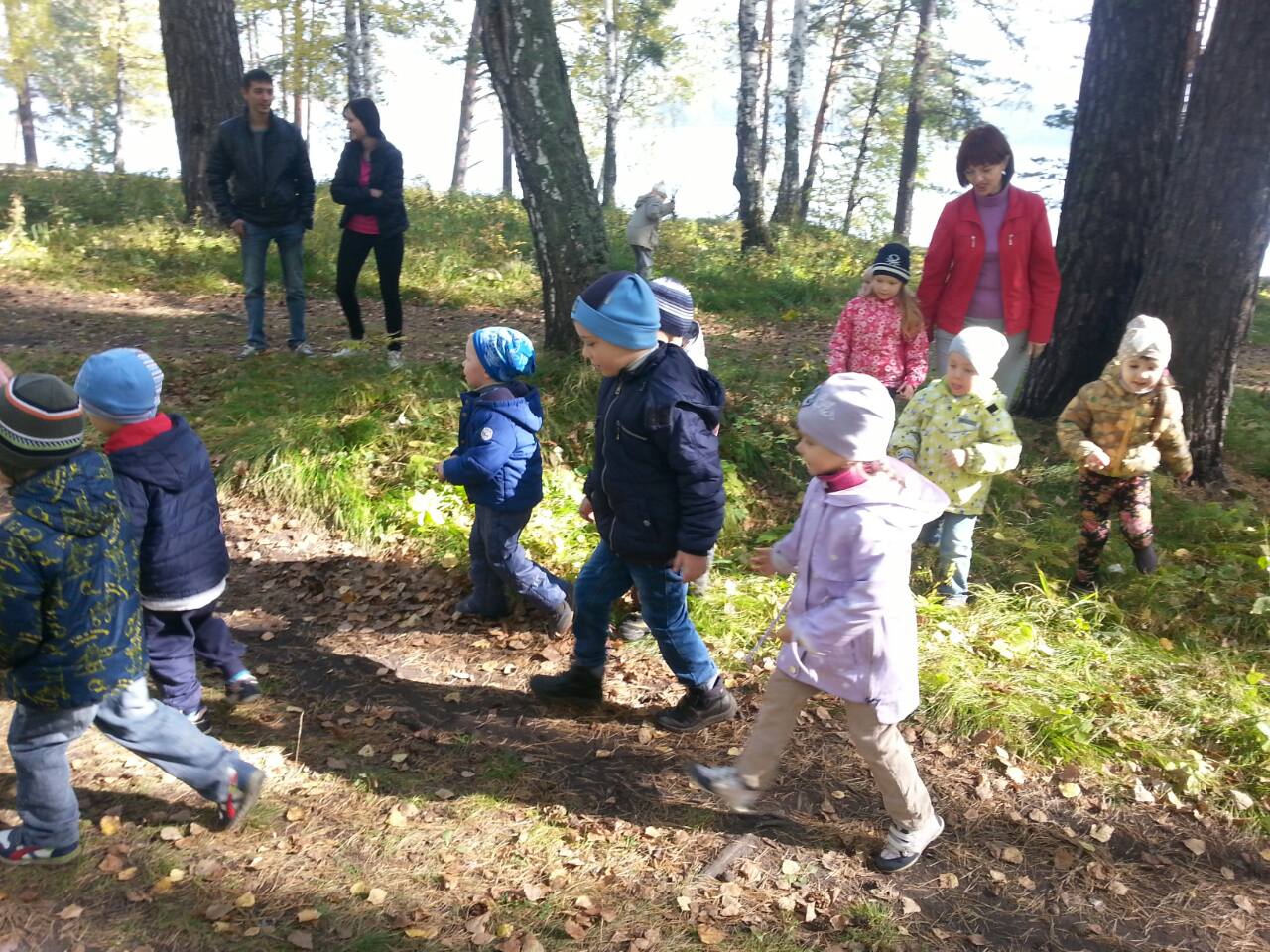 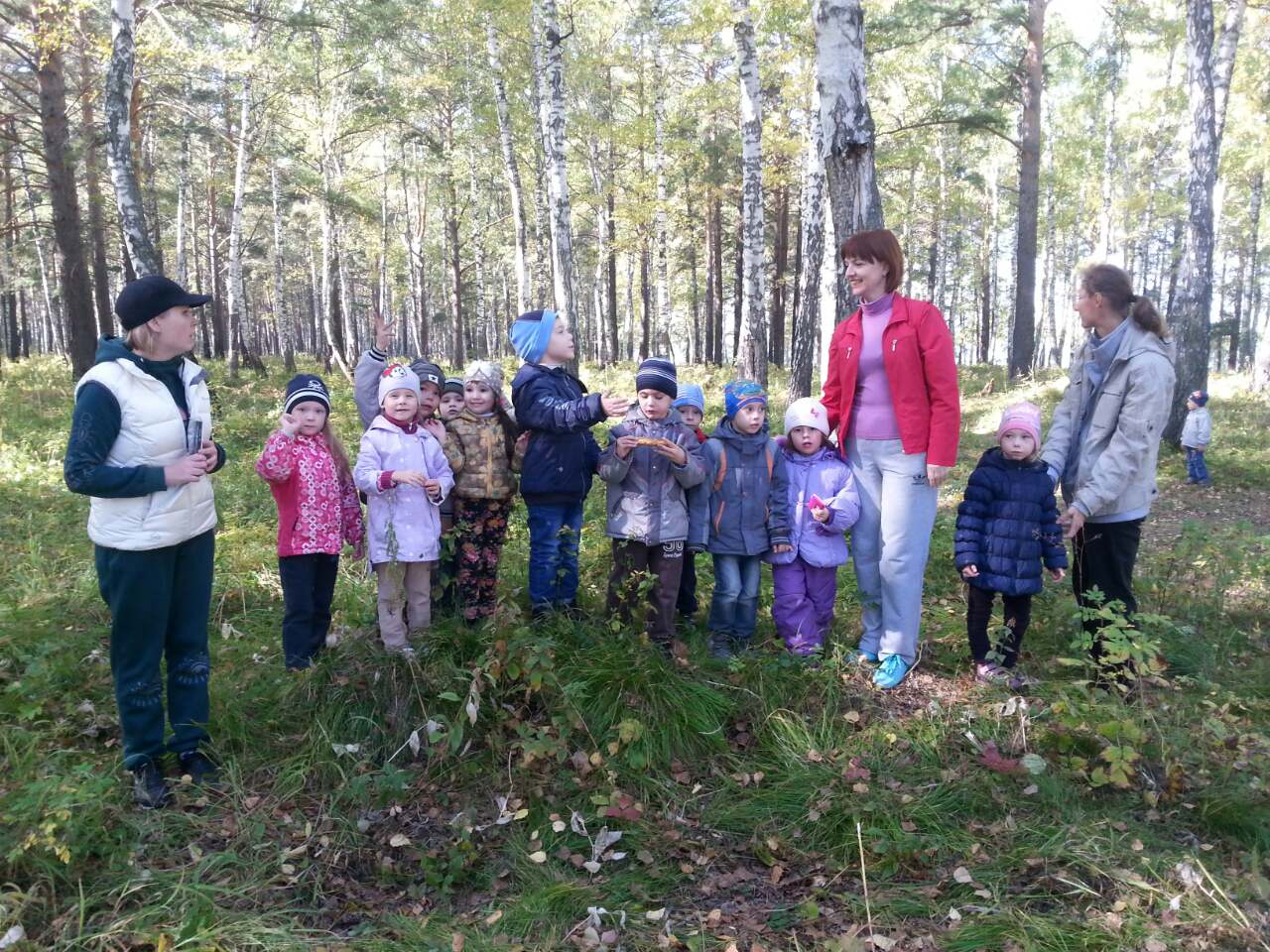 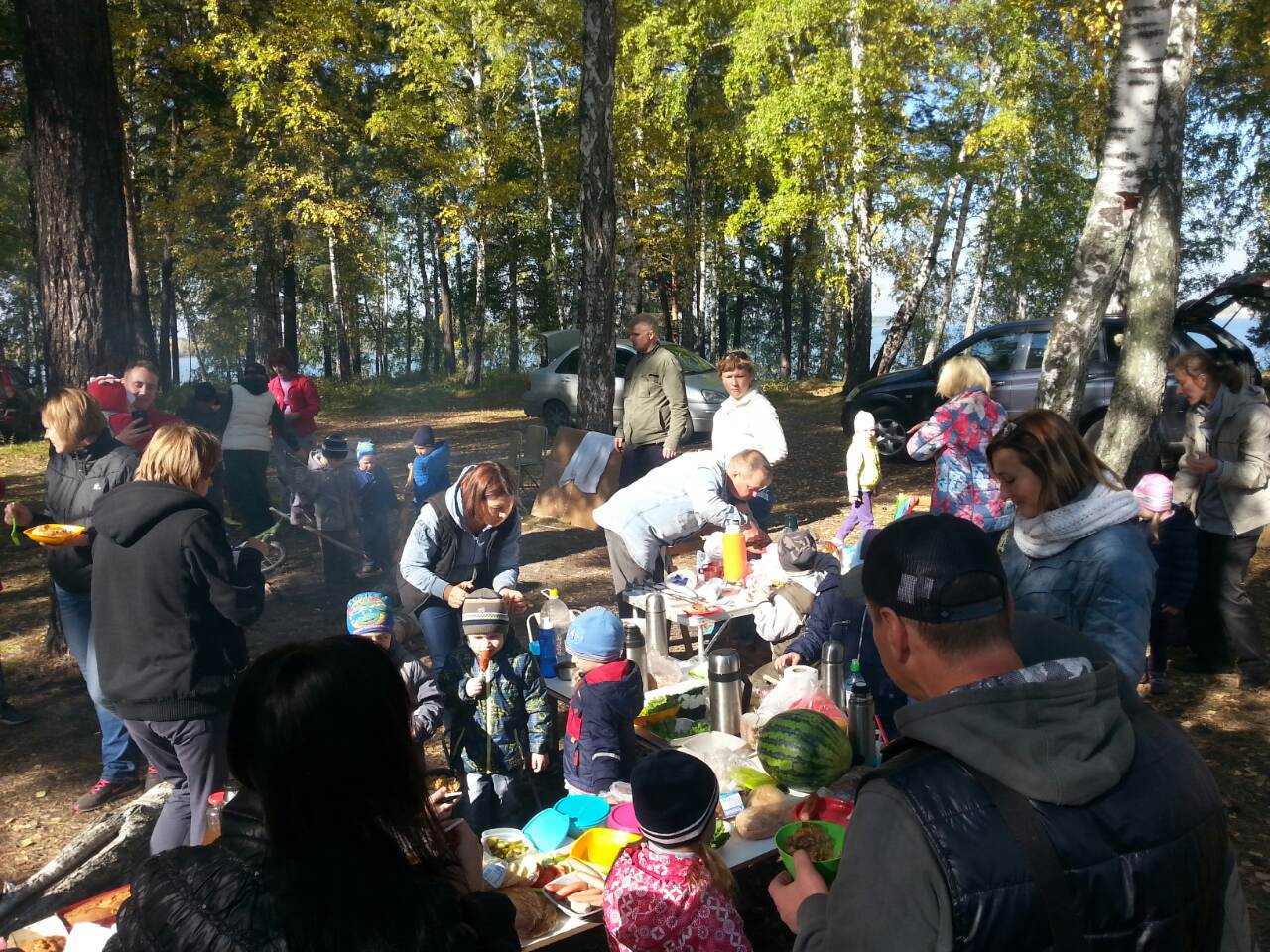 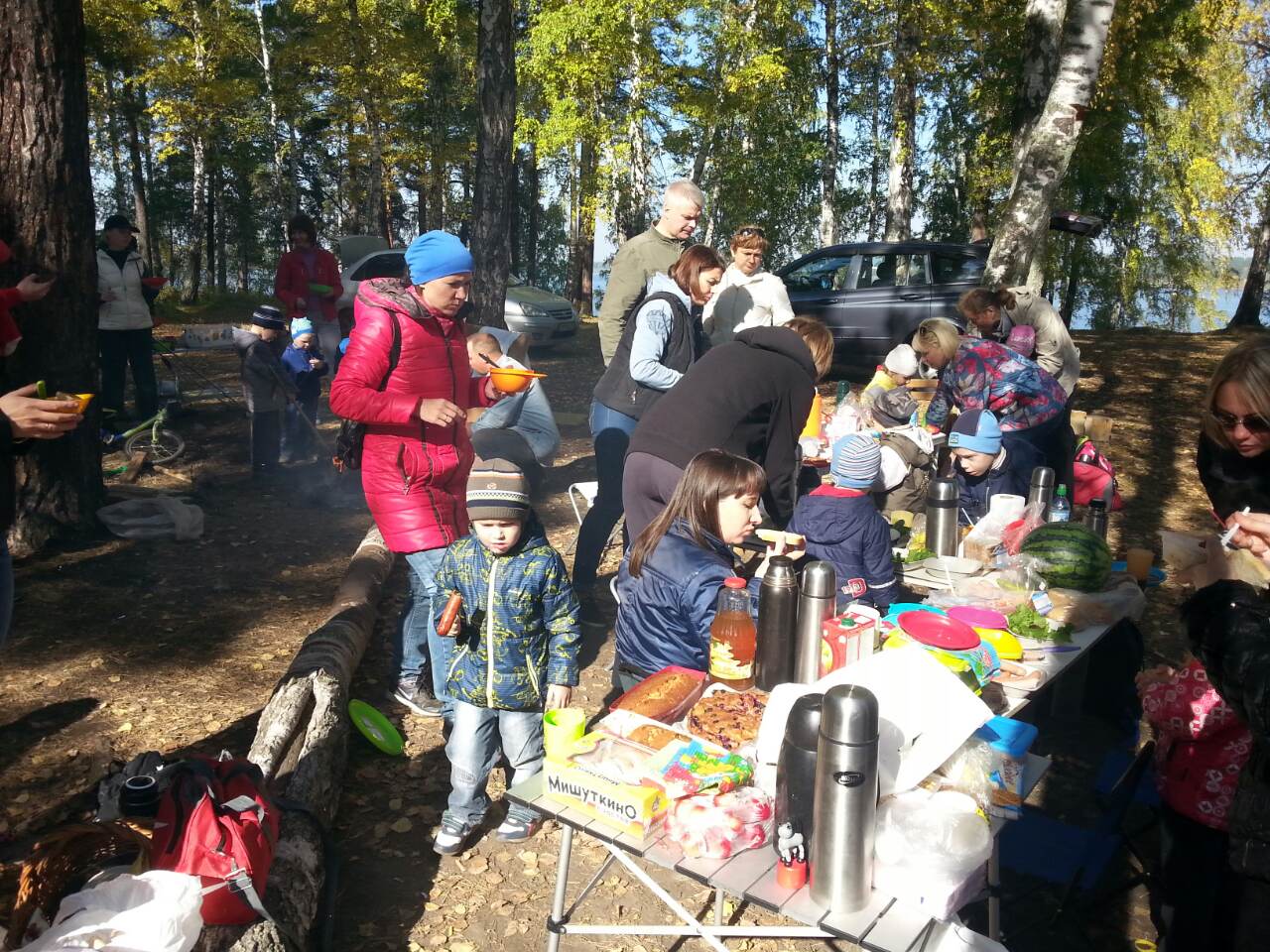 